Персональные сведения о погибших и захороненных военнослужащих, участниках ВОВ 1941-1945 г.г., в братской могиле д. Новоселицы (Костова) Новгородского района Новгородской области(паспорт № ___)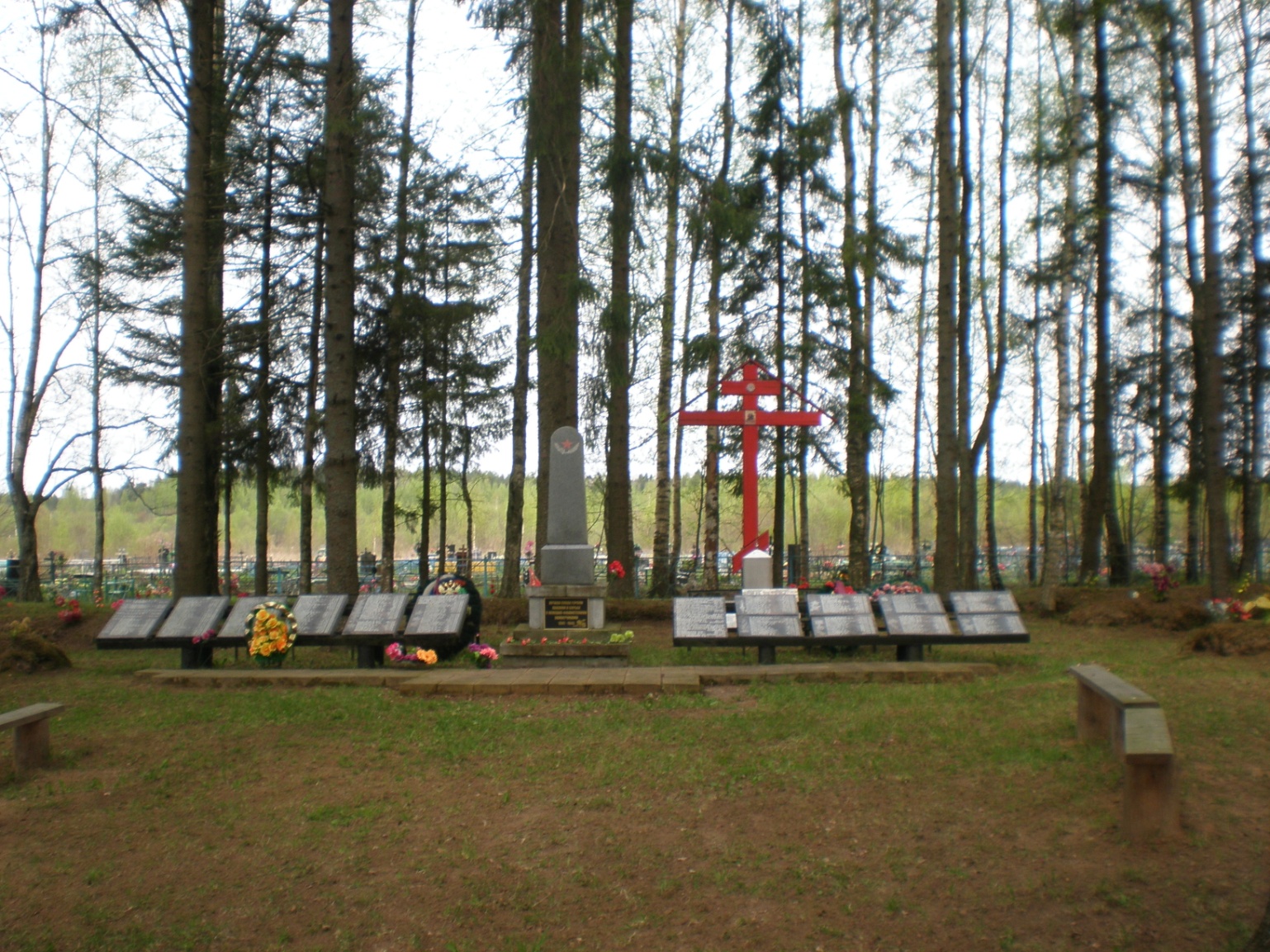 №№п\пвоинскоезваниеФамилия, имя, отчествоГодрожд.Дата гибелиМесто захоронения на кладбище или участке кладбищаОткуда пере-захоро-ненрядовойАбдулей Б.-03.03.42лейтенантАвраменко Григорий Филиппович190622.03.43рядовойАзаренко П.К.-02.03.43рядовойАзаренков Петр Кузьмич-00.00.00-Акимочкин Никита Трофимович-21.02.43рядовойАксенов Михаил Никанорович190623.02.43сержантАлексеев Алексей Павлович192408.04.43рядовойАлексеев Алексей Павлович192409.04.43рядовойАлексеев В.А.-05.07.42рядовойАлимов Абдукасим14.01.44рядовойАллахов Рохам190022.09.42политрукАнанин Михаил Иванович 191107.12.1941ефрейторАндреев А.А.-31.01.44гв.ефрейторАндреев Леонид Алексеевич-31.01.44сержантАндреев Леонид Алексеевич192231.01.44рядовойАндрющенко Василий Никитович191330.07.42рядовойАндрющенко Василий Никитович-30.07.42рядовойАниканов Владимир Васильевич192410.03.43рядовойАфанасьев Петр Георгиевич190226.03.43рядовойАчиров Бабахан Якубович190007.02.43рядовойБаканин Николай Алексеевич-29.11.42мл.сержантБакинин Алексей Матвеевич190216.04.43сержантБакшеев Андрей Ефимович191706.04.43рядовойБанников Иван Иосифович192314.12.42рядовойБаранов Варлам Парфенович189902.11.42рядовойБардибаев Мурадани189626.11.44ст.сержантБардин Леонид Степанович191818.04.43рядовойБармин Алексей Иванович190503.11.42рядовойБгакин Иван Петрович189906.03.43старшинаБезбородов Николай Федорович-26.04.43старшинаБезбородов Николай Федорович-28.05.43сержантБеков Петр Георгиевич191423.12.42рядовойБелялов Мизбах191419.03.43сержантБерегин Иван Николаевич189902.04.43рядовойБлашунков Иван Кузьмич191516.01.42рядовойБогачев Афанасий Иванович190004.01.43Мл.лейтенантБогданов Виктор Лукич 4 отд.авиаполк ГВФ191707.06.43ст.сержантБогомягков Николай Алексеевич191426.02.43рядовойБолгоборов Федор Егорович191109.02.43рядовойБолгородов Ф.Е.-07.02.43рядовойБолдуев Джакиб 190224.03.42мл.сержантБордыгин Василий Иванович192204.02.42рядовойБорзенков Александр Матвеевич-22.06.43сержантБорин Владимир Иванович190720.06.42рядовой Боровский Петр Петрович192026.01.44рядовойБородин Василий Никитович190331.10.42рядовойБородин Василий Никитович-31.12.42рядовойБосов Гаврил Федорович-12.08.42рядовойБоченков Дмитрий Григорьевич191905.04.42рядовойБоярский Иван Федорович190315.07.42рядовойБубеков Арсентий Иванович-09.04.43рядовойБулатбаев Алим Асисович190801.04.43рядовойБулетбаев Алим Асисович190501.04.43зам. политрукаБурачевский Виктор Данилович192117.10.42рядовойВаракин Василий Прокофьевич189613.10.42рядовойВарварин Иван Ефимович192318.01.42рядовойВарламов Иван Дмитриевич189310.04.43рядовойВарламов Иван Степанович189310.04.43воентехникВасенков Андрей Федорович15.08.1942рядовойВасиленко Александр Васильевич190617.03.43ст..лейтенантВасильев Виктор Сергеевич190030.01.44мл.лейтенантВасильев Николай Николаевич191029.04.43рядовойВейцов Султан 190322.01.44старшинаВеселов Федор Павлович191030.01.44сержантВиноградов Николай Ильич190422.03.43рядовойВласов Андрей Кондратьевич000025.02.43рядовойВласов Василий Федорович189519.01.44рядовойВласов Иван Иванович189822.03.43рядовойВласов Степан Николаевич-19.03.43рядовойВойнов Николай Васильевич190312.11.43рядовойВолков Иван Иванович190905.02.43ст..лейтенантВолощук Николай Пантилеевич191105.03.43-Вольховский Виктор Владимирович00.10.2323.11.42рядовойВоронков Михаил Яковлевич190316.11.42майорВыжимов Михаил Иванович190821.08.42рядовойГабуров Николай Иванович189407.04.43рядовойГаврилин Александр Иванович190417.01.43рядовойГалимутдинов Мурутин191717.04.43рядовойГараев Ваше191531.01.43рядовойГерфоллов Хазей Гер.-12.06.42рядовойГилевин Николай Егорович191028.10.42рядовойГирфанов Хазий Гирфанович190012.07.43рядовойГладков Леонтий Агафонович190406.04.43рядовойГладков Федор Венедиктович189220.07.42рядовойГолов Василий Андреевич190230.07.42ст.лейтенантГоловкин Петр Максимович191617.01.43рядовойГоловкин Петр Пратонович189216.04.43рядовойГородничий Иван Наумович190623.03.43ст.сержантГорынин Александр Михайлович191824.04.43рядовойГращенко Григорий Павлович189522.03.43рядовойГридин Л.И.-17.03.43-Гришин Николай Георгиевич192129.03.43рядовойГрызунов Григорий Куприянович189506.03.42рядовойГрязнов Федор Иванович-15.03.43рядовойГудков Александр Федорович-23.08.42рядовойГуров Павел Филиппович192417.01.44лейтенант Гусар Андрей Васильевич191831.01.44рядовойГусев Владимир Николаевич190229.03.43рядовойГусев Михаил Николаевич189903.04.42рядовойДавыдов Владимир Иванович191431.01.44рядовойДаукеев Каримулла191417.01.44рядовойДенисов Василий Алексеевич191829.12.42рядовойДесятов Иван Николаевич-25.09.42рядовойДияхов Михаил Николаевич189824.03.43рядовойДорощенко Григорий Иванович-04.06.42сержантДроздов Константин Михайлович191907.07.42рядовойДубенский Иван Иванович-09.11.42рядовойДьяков Леонтий Иванович191221.03.43сержантЕвдокимов Василий Алексеевич-23.01.44рядовойЕльцов Федор Федорович-23.03.43рядовойЕремхин Виктор Андриянович190627.03.43рядовойЕресеевич Николай Михайлович190606.09.42ст. лейтенантЕрохин Александр Иванович192004.04.43рядовойЕрыков Никифор Савельевич188902.02.42рядовойЕфомов Иван Ларионович190908.08.42рядовойЖарков Степан Иванович-29.06.42старшинаЖуравлев Георгий Никитович-22.03.43сержантЗайцев Константин Сергеевич191209.04.43сержантЗамятин Филипп Евстеевич190425.03.43мл. лейтенантЗаруднев Иван Филиппович192015.07.42рядовойЗахаров Павел Николаевич-13.06.42рядовойЗубов Поликарп Михайлович190709.04.43мл. сержантЗюзин Петр Степанович191001.02.44рядовойИванников Иван Степанович189407.04.43рядовойИванов Николай Митрофанович191016.03.43сержантИванов Павел Васильевич192218.02.44рядовойИванов Сергей Иванович190619.02.44рядовойИванов Степан Николаевич190619.03.43красноармеецИванчук Иван Митрофанович191630.08.43рядовойИванчук Иван Митрофанович191630.08.43рядовойИванько Иван Тимофеевич191908.03.43рядовойИващенко Алексей Нефедович (приз.Приморско-Ахтарск, Краснодарский край)190300.09.42сержантИгнатьев Павел Михайлович192229.03.43ст. сержантИнакентьев Григорий Иванович-11.05.43мл. сержантИстомин Василий Васильевич192231.01.44-Казаков Николай-30.10.42рядовойКазаков Николай Иванович192323.03.43рядовойКаканыкин Пантелей Никитович190206.04.43мл. сержантКамад Хувад Каюмович192230.03.43-Карасев Илларион Григорьевич-07.05.42рядовойКарнеев Филипп Яковлевич192229.03.43рядовойКачалов Павел Сергеевич 191817.03.43рядовойКашров Гагир Абмелямович-07.07.42рядовойКирсанов Павел Куприянович191115.04.42рядовойКиселев Иван Дмитриевич190203.04.43рядовойКлимов Николай Яковлевич189518.12.42сержантКовалев Афанасий Антонович191319.02.43ефрейторКовалевский Алексей Николаевич191312.01.43рядовойКовенков И.И.-18.03.43рядовойКожевников Иван Ильич191008.06.42рядовойКозлов Сергей Егорович190024.07.42мл. сержантКоличи Пармен Михайлович192016.01.42рядовойКолобов Прокопий Степанович190320.01.43рядовойКомов Григорий Яковлевич189709.12.42рядовойКонстантинов Александр Константин.190425.03.43рядовойКоплыкин Пантилей Никитович190206.04.43мл. лейтенантКоренев Александр Алексеевич192306.05.43рядовойКорнеев Сергей Никитович-30.03.43ст. лейтенантКоротаев Константин Дмитриевич192119.11.42ст. лейтенантКоротов Николай Алексеевич192009.03.43ст. лейтенантКорптаев Константин Дмитриевич192119.11.42лейтенантКорсаков Владимир Владимирович-26.04.43рядовойКорчагин Наум Иванович192025.01.44рядовойКорягин Сергей Иванович190228.03.43рядовойКочетков Афанасий Никифорович190724.03.43рядовойКошкин Иван Григорьевич-08.11.42рядовойКрасноперов Иван Климентьевич190830.01.43старшинаКрахмаль Павел Пантилеевич191625.01.44рядовойКривокорытов С.Е.-17.03.43рядовойКривоногов Михаил Кириллович-10.11.42рядовойКувшинов Петр Ефимович192324.04.43рядовойКудряшов Федор Павлович191615.04.43рядовойКузнецов Константин Алексеевич189925.04.43рядовойКузнецов Константин Николаевич189925.04.43рядовойКузнецов Т.К.-18.03.43рядовойКузьмин Николай Гаврилович192431.03.43рядовойКулясов Анатолий Дмитриевич190519.11.42рядовойКуприянов Тимофей Григорьевич191601.04.43рядовойКурбобаев Курбай-31.01.44рядовойЛабышев Николай Иванович-25.09.42рядовойЛаднев Трофим Иванович189617.05.42рядовойЛазарев Павел Васильевич192311.03.43старшинаЛазарев Ф.А.-25.01.44рядовойЛапушкин А.Ф.-11.07.42рядовойЛаричев Сергей Петрович192222.04.42рядовойЛачугин Николай Александрович-13.02.44рядовойЛебедев Василий Ильич190106.03.43рядовойЛейкис Давид Лейбович189801.03.43рядовойЛелявин Виктор Герасимович-30.07.43рядовойЛеонов Николай Дмитриевич-04.12.41рядовойЛеонтьев Кирилл Иванович191130.03.43сержантЛеховиц Алексей Ефремович190817.03.43рядовойЛипишов Андрей Иванович-15.01.42лейтенантЛисицкий Борис Васильевич1922-рядовойЛитенков Н.А.-29.06.42сержантЛихачев П.Л.-07.06.42сержантЛихачев Петр Лаврентьевич191607.06.42рядовойЛицинский Василий Филиппович191524.04.43рядовойЛобанов Яков Степанович-08.04.42рядовойЛобзин Степан Ильич189728.10.42ст. сержантЛогвин Андрей Захаров192005.03.43рядовойЛогинов Иван Григорьевич-15.02.43курсантЛогинов Петр Павлович-28.03.42рядовойЛоктюшин Сергей Максимович190813.07.42рядовойЛомаев В.П.-07.03.42ст. лейтенантЛомов А.В.-02.03.42Ст. лейтенантЛомов Александр Васильевич191202.03.42рядовойЛоскутов Игнат Матвеевич-16.01.42рядовойЛошаков К.И.-08.04.42рядовойЛошаков Константин Иванович192208.04.42рядовойЛугин А.А.-14.10.43рядовойЛузин Я.М.-24.01.44рядовойЛукьянов Иван Павлович191402.05.42мл. сержантЛунев В.П.-14.04.43мл. сержантЛунев Виктор Петрович191414.04.43рядовойЛюбимцев Александр Николаевич-05.12.41ефрейторЛюбушкин Василий Николаевич190007.03.43рядовойЛюбушкин Василий Николаевич191826.02.43рядовойЛямаев Василий Павлович191307.03.42сержантМакаренков Дмитрий Васильевич пулемётчик 336 отд. пул.-арт.бтальона (ур.Смоленская обл., Пятницкий с/с, д.Мишино)190628.11.42капитанМакаров Алексей Алексеевич191622.01.44рядовойМакаров Григорий Иванович-15.03.43рядовойМаксим Михаил Семенович-02.04.43ст. сержантМаксименко Иван Львович-21.03.43рядовойМалофеев Николай Федорович191210.01.43рядовойМамаев Иван Александрович-18.01.43рядовойМанасцев Иван Петрович-16.03.43рядовойМаникин Григорий Михайлович191304.04.43рядовойМанонов А.И.-05.06.43рядовойМарков Иван Тимофеевич190620.04.43рядовойМармута Павел Михайлович192100.00.41рядовойМартьянов Михаил Игнатьевич-30.03.43рядовойМартьянов Павел Михайлович192422.03.43рядовойМарчковский Николай Григорьевич192115.12.41рядовойМастовой Иннокентий Иванович-04.04.43-Махин Федор Александрович189822.06.42рядовойМашков Никита Тимофеевич189929.03.43рядовойМельниковский Исай Петрович189611.04.43рядовойМизев П.С.-07.07.43рядовойМиронов П.М.-18.03.43рядовойМитрошин Илья Иванович189726.11.42рядовойМихайлов Иван Михайлович190505.04.43сержантМихайлов Николай Федорович192123.01.43сержантМихайлов П.Л.-07.06.42рядовойМишарин Андрей Степанович190017.03.43рядовойМоксин Михаил Семенович190702.04.43рядовойМорозов Алекей Михайлович190402.03.43красноармеецМосин Николай Кузьмич 340 ОПАБ192209.10.42рядовойМосквичев Петр Михайлович-29.04.43рядовойМостовой Игнат Иванович190704.04.43рядовойМотаев Максим Андреевич190620.01.43рядовойМурашкин Иван Андреевич191531.03.43рядовойНазариев Николай Егорович191020.01.43лейтенантНаумов Виктор Иванович-23.03.43сержантНаяксов Иван Евдокимович190824.03.43рядовойНесговоров Иван Алексеевич-14.10.42лейтенантНестеров Константин Алексеевич190524.04.43мл. сержантНиколаев Алексей Михайлович191604.04.43рядовойНиколаев Иван Николаевич190015.04.43рядовойНиколаев Иван Яковлевич189919.04.43рядовойНовиков Борис Сергеевич191422.03.43лейтенантНовицкий Бронислав Момертович191419.03.43рядовойНовоселов Т.А.-16.03.43рядовойНосов Герман Петрович189607.02.43рядовойНурканов Галхмед190314.03.43-Овчинников Дмитрий Осипович190018.03.43рядовойОвчинников Николай Семенович190824.03.43рядовойОсипов Алексей Викторович191107.11.43рядовойПавледбаев Алим Асисович190801.04.43рядовойПавленко Василий Григорьевич192127.03.43рядовойПавлов Иван Андреевич-27.02.43сержантПавлов Николай Дмитриевич189822.03.43рядовойПантюхин Иван Данилович190321.03.43рядовойПахвинский Иван Иванович191228.06.42рядовойПахомов Д.А.-18.03.43сержантПевчев Павел Николаевич-24.03.43рядовойПелевин Николай Егорович1910 28.11.42рядовойПеревозчиков Яков Васильевич190430.06.42рядовойПержинский Бенедикт Владиславович 232 ОГМД192024.03.43рядовойПермяков Владимир Федорович-12.10.42рядовойПетухов Семен Тихонович189817.03.43воен. фельдшерПлетнев Валентин Михайлович191620.03.43сержантПлещенков Михаил Васильевич-14.06.42мл. сержантПлотников Василий Кондратьевич192201.02.44майорПоворознюк Тихон Филиппович190224.01.43рядовойПодшибякин Петр Николаевич190706.04.43рядовойПодшивалов В.С.-06.06.43рядовойПозокевич Сергей Игнатьевич191102.02.43сержантПолохов Павел Михайлович189716.03.43сержантПолюхов Павел Михайлович190716.03.43мл. лейтенантПономарев Анатолий Михайлович 12 Гв.миномётная бригада15.12.43капитанПономарчук Яков Григорьевич192028.01.43рядовойПопов П.С.-17.03.43майорПоровознюк Тихон Филиппович190224.01.44рядовойПослов Николай Федорович190425.03.43старшинаПоспенов С.Ф-27.01.44старшинаПостнов Сергй Федорович191527.01.44рядовойПроворов М.В.-16.03.43рядовойПрозовкевич Сергей Игнатьевич191127.02.43рядовойПтицан Т.Ф.-18.05.43рядовойПыркин Иван Прокопьевич190725.06.42рядовойПятеркин Симон Павлович189220.03.43рядовойПятьков Александр Михайлович192404.04.43рядовойРакитин Петр Герасимович190722.03.43рядовойРакшин Александр Федорович190328.07.42рядовойРезвых Прохор Андреевич-20.02.43рядовойРепин Николай Иванович-24.01.43рядовойРоманов Д.Ф.-03.06.43рядовойРубцов Иван Иванович188924.03.43рядовойРуденко Петр Сидорович190526.03.43рядовойРусанов Дмитрий Трофимович190309.06.42старшинаРыбаков Дмитрий Фролович191719.01.44рядовойРыбаков Михаил Степанович190629.03.43рядовойРыбников Ф.Я.-25.05.43рядовойРыжков П.А.-17.03.43рядовойРыжов Климентий Максимович-02.11.42рядовойРысев Анатолий Андреевич192220.03.43рядовойРябов И.Р.-23.06.63рядовойРяничев Иван Николаевич190227.02.43рядовойСавченко Леонид Максимович-20.03.43рядовойСагорин Иван Павлович190617.01.43Ст. сержантСальников И.М.-18.03.43рядовойСамойлов Федор Иванович189828.03.43рядовойСамочкин С.А.-15.03.43сержантСантиев Михаил Иванович191031.01.44рядовойСаперов Федор Петрович190208.03.43рядовойСафаров Хасен192122.03.43рядовойСветлаков Александр Александрович192306.04.43рядовойСвиридов Ф.О.-28.05.43рядовойСеливерстов Григорий Федорович190122.02.43рядовойСеливерстов Григорий Федорович190122.02.43сержантСеменов Михаил Сидорович188916.01.44рядовойСеменов Никифор Семенович-19.11.42рядовойСеменов Николай Николаевич-22.01.44рядовойСеменов Никонор Николаевич189622.01.44рядовойСеницев Иван Иванович190324.10.43рядовойСергачев Павел Степанович190016.03.43ст. сержантСилкин Николай Александрович190326.03.43Есть в ПлашкиносержантСиница Петр Андреевич191720.01.44рядовойСканцев Егор Николаевич192225.03.1942рядовойСкопинцев Андрей Федорович190823.03.43ст. сержантСкороходин Василий Максимович190324.03.43рядовойСлышкин Иван Севастьянович190315.02.43рядовойСметанников Николай Михайлович191118.03.43рядовойСмирнов Дмитрий Андреевич191522.10.42рядовойСмирнов Дмитрий Ефимович-14.10.42рядовойСмирнов Дмитрий Сергеевич-14.10.42рядовойСмирнов Макар Иванович190313.01.43рядовойСмолянинов Сергей Николаевич190424.06.42ефрейторСоветкин Борис Дмитриевич191230.01.44рядовойСогорин Иван Павлович190617.01.43рядовойСоков Александр Максимович191701.04.43мл. лейтенантСоловьев     -               -192414.04.43мл. лейтенантСоловьев Федор Михайлович192414.04.43рядовойСорокин Ф.Ф.-16.03.43рядовойСоснин Кристофор Степанович189823.01.44батал. комиссарСпирин Иван Михайлович191219.06.42рядовойСтальнов Николай Алексеевич190827.03.43сержантСударов Михаил Максимович191223.03.43рядовойСулейман Салемзан191617.03.43сержантСутаков А.И.-12.06.43-Сухинин Павел Яковлевич-31.05.43мл. лейтенантСухих Александр Трофимович192323.03.43рядовойСухов Николай Прокопьевич190628.02.43сержантТарасов Михаил Сергеевич191530.03.43ст. сержантТарасов Тимофей Петрович-20.03.43ст. сержантТарикин Александр Михайлович191822.03.43ст. сержантТарынин Александр Михайлович191822.04.43рядовойТатарицев Акакий Дмитриевич190212.01.43сержантТатаркин Гаврил Васильевич192120.11.42рядовойТаулетбаев Аким Асисович190201.04.43рядовойТашибаев Сайфулла191130.10.42сержантТенеин Василий Васильевич191922.01.44сержантТенсин Василий Васильевич-22.01.44рядовойТерентьев Николай Гаврилович192213.01.43рядовойТерентьев П.Д.-02.07.43рядовойТерентьев Сергей Павлович190110.04.43сержантТитов Георгий Иванович190830.08.42мл. сержантТихонович Иван Равлович1902-рядовойТращенко Григорий Павлович189523.03.43рядовойТрехин Федор Михайлович191017.03.43рядовойТрофимов И.С.-29.05.43рядовойТятьков Александр Михайлович-04.04.43рядовойУбышев Салим191400.00.44рядовойУс Дмитрий Лукьянович-12.02.43рядовойУсов Петр Никонорович190612.11.42рядовойФедоров А.Ф.-20.10.43мл. сержантФедоров Александр Александрович190925.01.43рядовойФомин Кузьма Трофимович189920.03.43рядовойХалиматов Горобай190818.03.43рядовойХасодзялов Шаруфзян190718.03.43старшинаХодинов Иван Васильевич190405.08.42рядовойХутко Куприян Францевич190307.04.43ст. лейтенантЦыганов Папан Асихович190827.01.44ст. лейтенантЦыпаков Наги Асихович190827.01.44ст. сержантЧапурин Александр Васильевич-09.12.43-Челачаев Егор Емельянович191227.10.42лейтенантЧеремашенцев Степан Александрович191316.01.42рядовойЧерепанов Илья Михайлович-27.01.44лейтенантЧернышев Иван Евгеньевич-02.03.42рядовойЧерчищев Илья Романович191629.03.43рядовойЧикопанов Василий Никитович-17.03.43рядовойЧистов Яков Васильевич190113.03.43рядовойЧудин Иван Васильевич190709.04.43рядовойЧудинов Иван Васильевич 337 ОПАБ (ур.Молотовская обл.,Верещагинский р/н, д.Кленовый Мыс)190709.04.43сержантЧуркин Алексей Федорович190924.03.43рядовойЧушкин Матвей Петрович189810.01.43рядовойШагапи Д.-02.12.43рядовойШалагин Петр Дмитриевич-25.09.42сержантШалимов Алексей Иосифович192429.03.43рядовойШарапов А.А.-22.07.43рядовой Шаров      -             --27.04.44рядовойШаров Максим Тимофеевич-11.07.42лейтенантШарофетдинов Умер191125.04.43рядовойШеверднок И.А.-19.10.43ст. сержантШепилов Иван Иванович190816.11.43рядовойШестаков Василий Николаевич192409.03.43сержантШикин Сергей Павлович191413.03.43рядовойШиляк Антон Александрович190918.01.43сержантШироков Илья Андреевич191104.02.42сержантШитов С.Ф.-11.05.43сержантШишкин Сергей Павлович191813.03.43сержантШишмаков Илья Иванович191202.04.43рядовойШкилов Поликарп Лукьянович-01.03.43Рядовой Щукин Семён Исаевич стрелок 336 сп умер от ран в 4613 ЭГ190423.08.42рядовойЮнисов Хафис191627.03.43рядовойЯбловский Василий Семенович191401.04.43рядовойЯблонский Василий Семенович191401.04.43рядовойЯров Андрей Иванович-20.10.42рядовойЯрцев Андрей Иванович189320.11.43Место и дата захороненияНовгородская область Новгородский район д. Новоселицы (за деревней)Вид захороненияБратское кладбище советских воиновРазмеры захоронения и его состояние28,3м *85 м обнесено металлической оградой. Состояние удовлетворительное.Краткое описание памятника (надгробия) на захороненииГранитный пирамидальный обелиск на 4-хступенчатом постаменте. Слева и справа расположены плиты с фамилиями захороненныхКоличество увековеченных в спискеЗначится на 01.01.2015г.: 430